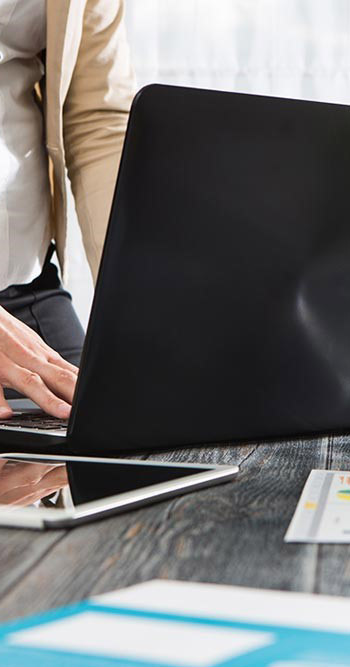 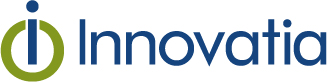 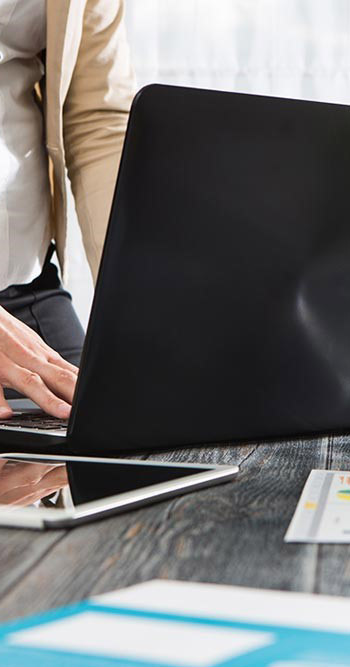 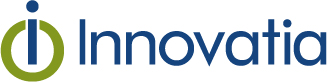 Learning ObjectivesBy the end of this session, you should be able to:Demonstrate proper use of the problem resolution process and principles when handling client callsEmploy customer service principles with a focus on active listening and making emotional connectionsDemonstrate effective problem resolutionHow to Use This GuideAs the instructor presents the material, use this Participant Guide to take notes, answer questions, and complete activities. Upon completion, you can use it as an ongoing resource.To print this document:Click File > Print.Depending on the printer software, click Print Properties > Advanced Print > Options.Select Fit to paper and select Grayscale Printing.What Experiences Do You Remember?Why is Problem Resolution Important?Why is it Important to Actively Listen?CommunicationAttentionPersonalCall ListeningPlease listen to the recording and answer the following questions:Summary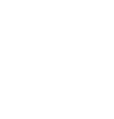 Take a moment to reflect on your own experiences as a customer (either good or bad). What made them stand out?ResponseWhy is it important to resolve client concerns at first point of contact?Response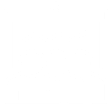 Listen carefully to the story read aloud by the Facilitator. Using the following tables, write down notes as participants discuss their answers.  For the story, please consider the following: Communication: How did the way the story was read impact your ability to listen? Attention: What did you hear while I read the story that may have taken your attention from the information given?  Personal (Unconscious Biases): Even when there are no communication or attention factors impacting our ability to actively listen, what may also cause a challenge to get all the details from the story?Common Barrier/ChallengeStrategy to OvercomeHow did the way the story was read impact your ability to listen?Common Barrier/ChallengeStrategy to OvercomeWhat did you hear while I read the story that may have taken your attention from the information given?Common Barrier/ChallengeStrategy to OvercomeWhat may also cause a challenge to get all the details from the story?QuestionAnswersHow did the employee connect emotionally?How did the employee demonstrate Active Listening?What other behaviors did you identify?What are your takeaways after this session?ResponseWhat is your customer service commitment as you continue your training journey?Response